ІНСТРУКЦІЯпро заходи пожежної безпеки №__у котельні1. Галузь застосуванняДія цієї Інструкції поширюється на приміщення котельні. Інструкція визначає вимоги до забезпечення пожежної безпеки у цьому приміщенні, є обов’язковою для вивчення і виконання усіма працівниками, які забезпечують роботу котельні.2. Вимоги пожежної безпеки2.1. Котельні установки мають відповідати протипожежним вимогам стандартів, будівельних норм та інших нормативних актів. Несправні котельні установки експлуатувати не можна.2.2. Особа, відповідальна за технічний стан котельних установок, зобов’язана організовувати постійний контроль за правильністю їх утримання та експлуатації, своєчасний і якісний ремонт.2.3. Котельні установки мають розміщувати так, щоб їх можна було вільно оглядати та очищати.2.4. У приміщенні котельні заборонено:виконувати роботи, які не пов’язані з експлуатацією котельних установок;допускати до роботи в котельні сторонніх осіб, а також осіб, які не пройшли спеціальної підготовки;експлуатувати котел, якщо підтікає рідке паливо із системи паливоподачі;подавати паливо при згаслих форсунках;працювати при зіпсованих або вимкнених приладах контролю й регулювання, а також за їх відсутності;розпалювати котельні установки без попереднього їх продування повітрям;сушити спецодяг, взуття, інші матеріали на котлах та паропроводах;закривати горючими матеріалами жалюзі повітряного опалення;залишати без нагляду котли, що перебувають у роботі;зберігати легкозаймисті та інші горючі рідини та матеріали.2.5. Біля кожної форсунки котельної або теплогенерувальної установки, яка працює на рідкому паливі, потрібно встановити піддон із піском.2.6. Відповідальний за протипожежний стан котельні перед зачиненням має особисто перевірити котельню і, лише переконавшись в її пожежобезпечному стані, зачинити котельню.Відповідальний за протипожежний стан котельні: ____________________________3. Обов’язки та дії працівників у разі пожежіУ разі виявлення пожежі (ознак горіння) кожен працівник зобов’язаний:негайно повідомити про це оперативно-рятувальній службі за номером 101, вказати адресу, кількість поверхів, місце виникнення пожежі, наявність людей, а також своє прізвище;поінформувати керівництво підприємства;вимкнути струмоприймачі, перекрити подачу палива;розпочати гасити пожежу наявними первинними засобами пожежогасіння;організувати зустріч підрозділів оперативно-рятувальної служби та надати їм допомогу під час гасіння пожежі;попередити керівника гасіння пожежі про наявність вибухонебезпечних, отруйних та хімічно активних речовин;в усіх випадках виконувати вказівки керівника гасіння пожежі.Інструкцію підготував Олександр ПІЛЬКЕВИЧ,
експерт із питань охорони праці та пожежної безпеки, адвокат, Київ__________________________________	____________	_____________________(посада керівника підрозділу (організації) — розробника)	(підпис)	(прізвище, ініціали)Погоджено:Головний інженер з охорони праціта техніки безпеки 						_____________   	О. В. КозачокНачальник юридичного відділу				_____________	В. Г. Шамрай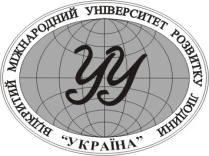 ВІДКРИТИЙ МІЖНАРОДНИЙ УНІВЕРСИТЕТРОЗВИТКУ ЛЮДИНИ "УКРАЇНА"ЗАТВЕРДЖЕНОнаказом Відкритого міжнародного університету розвитку людини «Україна» № ____ від «___»__________ 20__ рокуПрезидент Університету___________________ П. М. Таланчук